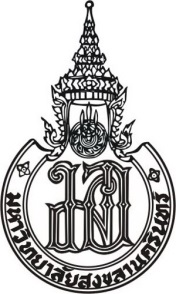 ใบสมัครเพื่อขอรับทุนการศึกษาของกองทุน His Royal Highness Prince Khalifa Bin Salman Al Khalifaสำหรับการเข้าร่วมโครงการแลกเปลี่ยน ณ University of Bahrain ราชอาณาจักรบาห์เรนหรือ สหกิจศึกษา ณ สถาบัน/องค์กรในราชอาณาจักรบาห์เรนประจำปีการศึกษา 2562______________________________________________________1. ประวัติส่วนตัวผู้สมัครขอรับทุนชื่อ-สกุล (ไทย) (นาย/นางสาว) ..................................................................................................................................... (อังกฤษ) (Mr./Miss) ..................................................................................................................................................... เลขประจำตัวประชาชน ........................................................... วัน/เดือน/ปีเกิด ........................................................... อายุ .....................ปี................เดือน นับถือศาสนา................................................... โรคประจำตัว...............................ที่อยู่ปัจจุบัน บ้านเลขที่ ...................................หมู่ที่.................ซอย..........................................ถนน.............................. ตำบล..........................................อำเภอ............................................จังหวัด...........................รหัสไปรณีย์...................... E-mail .................................................................หมายเลขโทรศัพท์............................................................................. 2. ผู้ปกครอง ชื่อ-สกุล ผู้ปกครอง........................................................................................เกี่ยวข้องเป็น..............................................ที่อยู่ปัจจุบัน บ้านเลขที่ ...................................หมู่ที่.................ซอย..........................................ถนน.............................. ตำบล..........................................อำเภอ............................................จังหวัด...........................รหัสไปรณีย์...................... E-mail ................................................................ หมายเลขโทรศัพท์.............................................................................3. อาจารย์ที่ปรึกษาชื่ออาจารย์ที่ปรึกษา ....................................................................................................................................................... E-mail ........................................................................................ หมายเลขโทรศัพท์ ....................................................4. ประวัติการศึกษาและการรับทุนการศึกษาขณะนี้เป็นนักศึกษาระดับปริญญาตรีชั้นปีที่....................................รหัสนักศึกษา............................................................ สาขาวิชา...................................................................... ภาควิชา.................................................................................คณะ.............................................................................. เกรดเฉลี่ยสะสม ..................................................................    เคยได้รับทุนการศึกษา    ไม่เคยได้รับทุนการศึกษา5. ผลการทดสอบความสามารถด้านภาษาต่างประเทศ  (ถ้ามี - โปรดแนบหลักฐานด้วย)ภาษาอังกฤษ (ถ้ามี)	 TOEFL 	คะแนนที่ได้จำนวน   ......................... คะแนน 	 IELTS 	คะแนนที่ได้จำนวน   ......................... คะแนน	 TOEIC 	คะแนนที่ได้จำนวน   ......................... คะแนน	 อื่นๆ (โปรดระบุ).................................................  คะแนนที่ได้จำนวน  ......................... คะแนนภาษาอื่นๆ (โปรดระบุ) ..................................................................................................... 6. วัตถุประสงค์ในการขอรับทุน (โปรดเลือก 1 ข้อ)		  ขอรับทุนเพื่อสนับสนุนทุนการเดินทางไปเข้าร่วมโครงการแลกเปลี่ยนแบบถ่ายโอนหน่วยกิต		      ณ University of Bahrain ราชอาณาจักรบาห์เรน เป็นระยะเวลา 1 ภาคการศึกษา		      คณะ (ของ University of Bahrain)..............................................................................................		      สาขาวิชา.........................................................................................................................................		      ประมาณการช่วงเวลาของการแลกเปลี่ยน.....................................................................................		  ขอรับทุนเพื่อสนับสนุนการเดินทางไปปฏิบัติสหกิจศึกษา ณ สถาบัน/องค์กรในราชอาณาจักรบาห์เรน 	          ชื่อสถานประกอบการ............................................................................................................................ 	       ประมาณการช่วงเวลาของการปฏิบัติสหกิจศึกษา..........................................................................7. ผลที่คาดว่าจะได้รับ	............................................................................................................................................................................................................................................................................................................................................................................................................................................................................................................................................................................................................................................................................................................................	...............................................................................................................................................................................8. เอกสารประกอบการขอรับทุน		  ใบแสดงผลการเรียน		  ประวัติ (CV/Resume) และผลงานที่เกี่ยวข้อง		  รูปถ่ายขนาด 2 นิ้ว จำนวน 1 รูป (ติดลงบนใบสมัคร)		  หนังสือตอบรับจากมหาวิทยาลัย/สถาบัน/องค์กร ในราชอาณาจักรบาห์เรน (ถ้ามี)		  ผลการทดสอบความสามารถด้านภาษาต่างประเทศ (ถ้ามี)	ข้าพเจ้าขอรับรองว่า ข้อความที่กรอกไว้ในใบสมัครและเอกสารประกอบการสมัครนี้ เป็นความจริงทุกประการ 			      (ลงชื่อ)..................................................................นักศึกษาผู้สมัครขอรับทุน   				 (…………………………………………………………..)				วัน............เดือน............................พ.ศ................			     (ลงชื่อ).................................................................บิดา/มารดา หรือผู้ปกครองนักศึกษา   				   (…………………………………………………………..)				  วัน............เดือน............................พ.ศ................ความเห็นจากอาจารย์ที่ปรึกษา....................................................................................................................................................................................................................................................................................................................................................................................................................................................................................................................................................................................................................................................................................................................................................................			      (ลงชื่อ)..................................................................อาจารย์ที่ปรึกษา   				 (…………………………………………………………..)			     ตำแหน่ง..............................................................................			     ภาควิชา............................................... เบอร์โทรศัพท์.............................. 				  วัน............เดือน............................พ.ศ................หมายเหตุ  ข้อความใดที่นักศึกษาให้ไว้ หากปรากฏว่าคลาดเคลื่อนจากความเป็นจริง นักศึกษาจะถูกตัดสิทธิ์การขอรับทุนปีการศึกษาประเภทชื่อทุนการศึกษาจำนวนเงิน